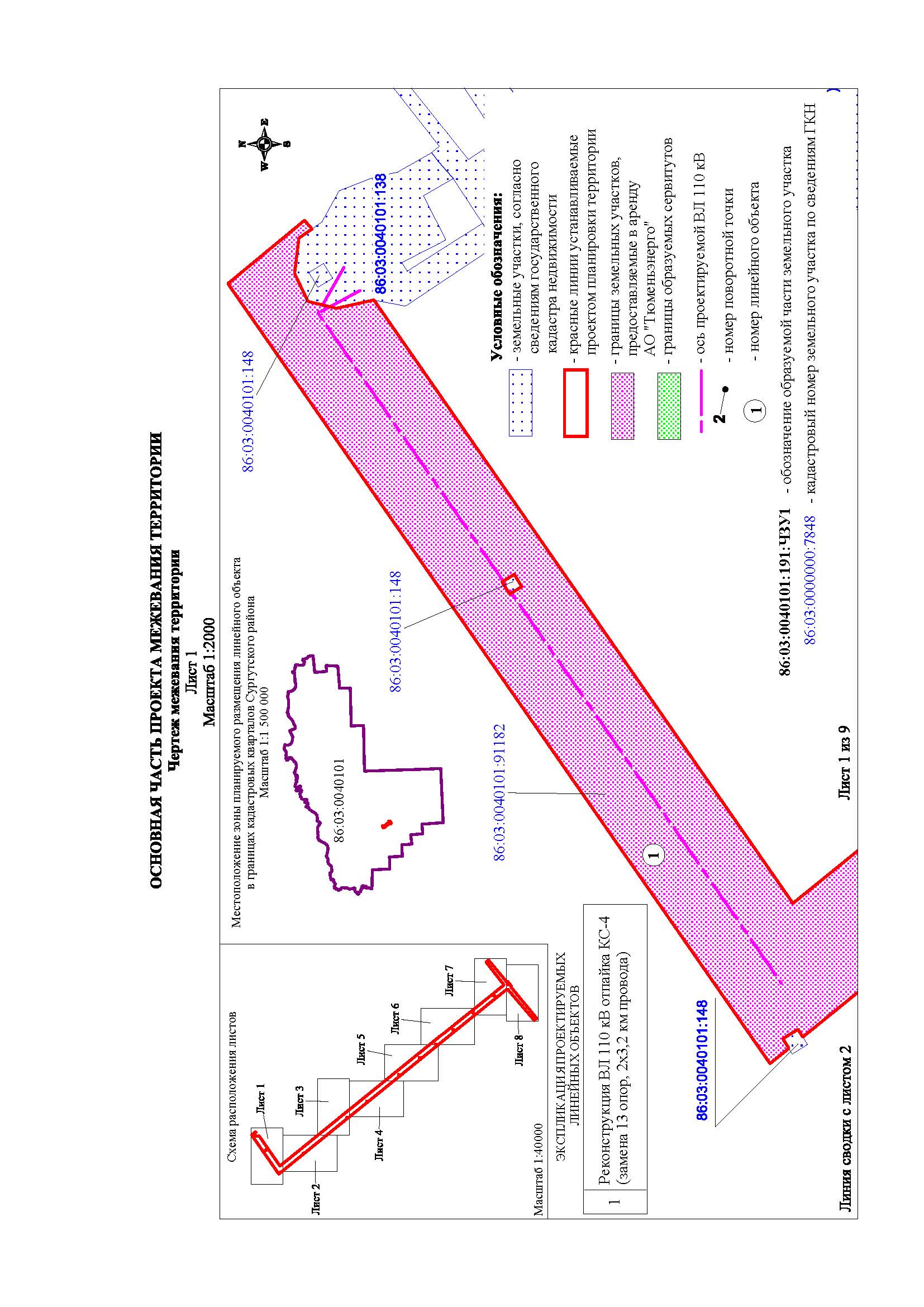 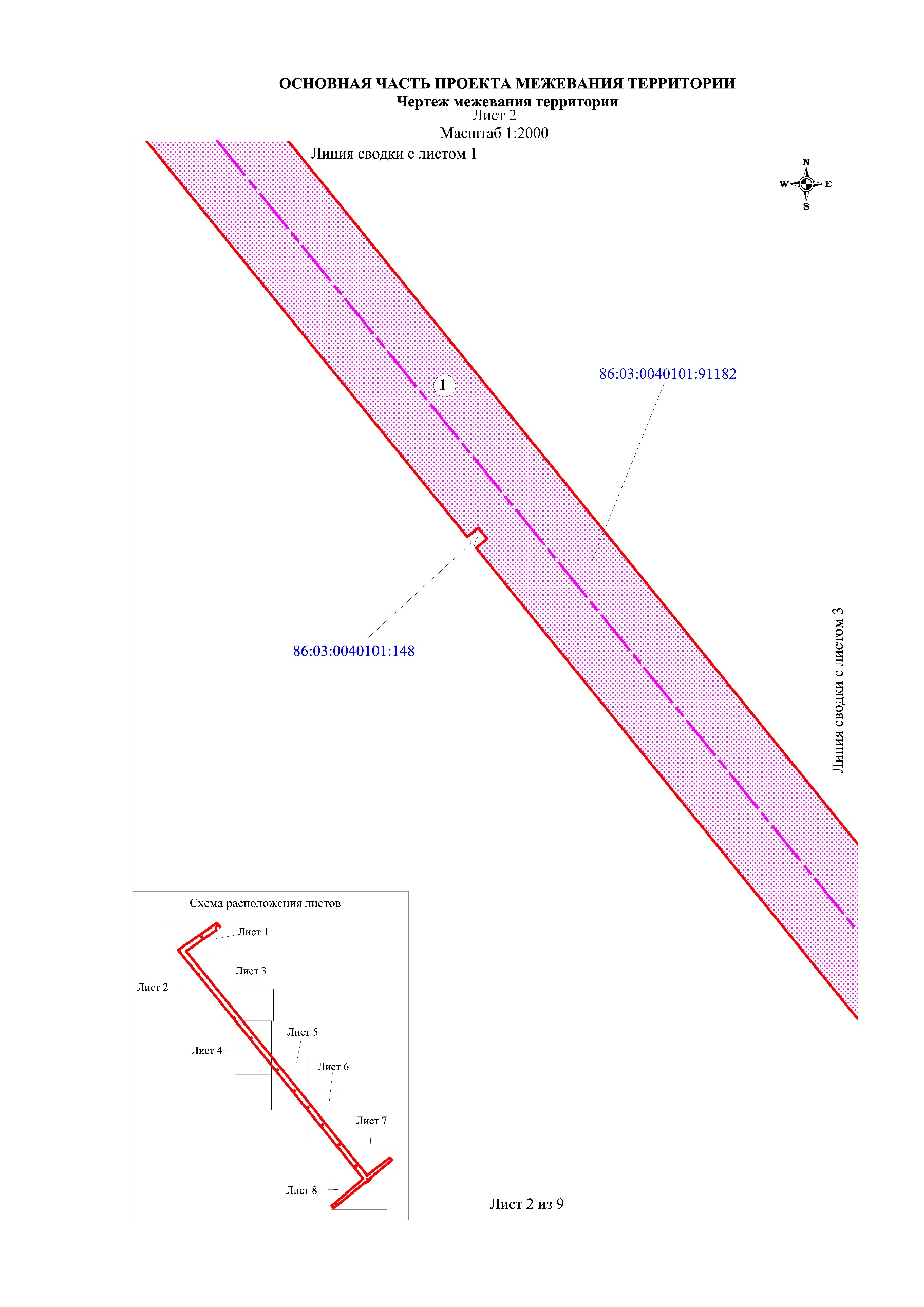 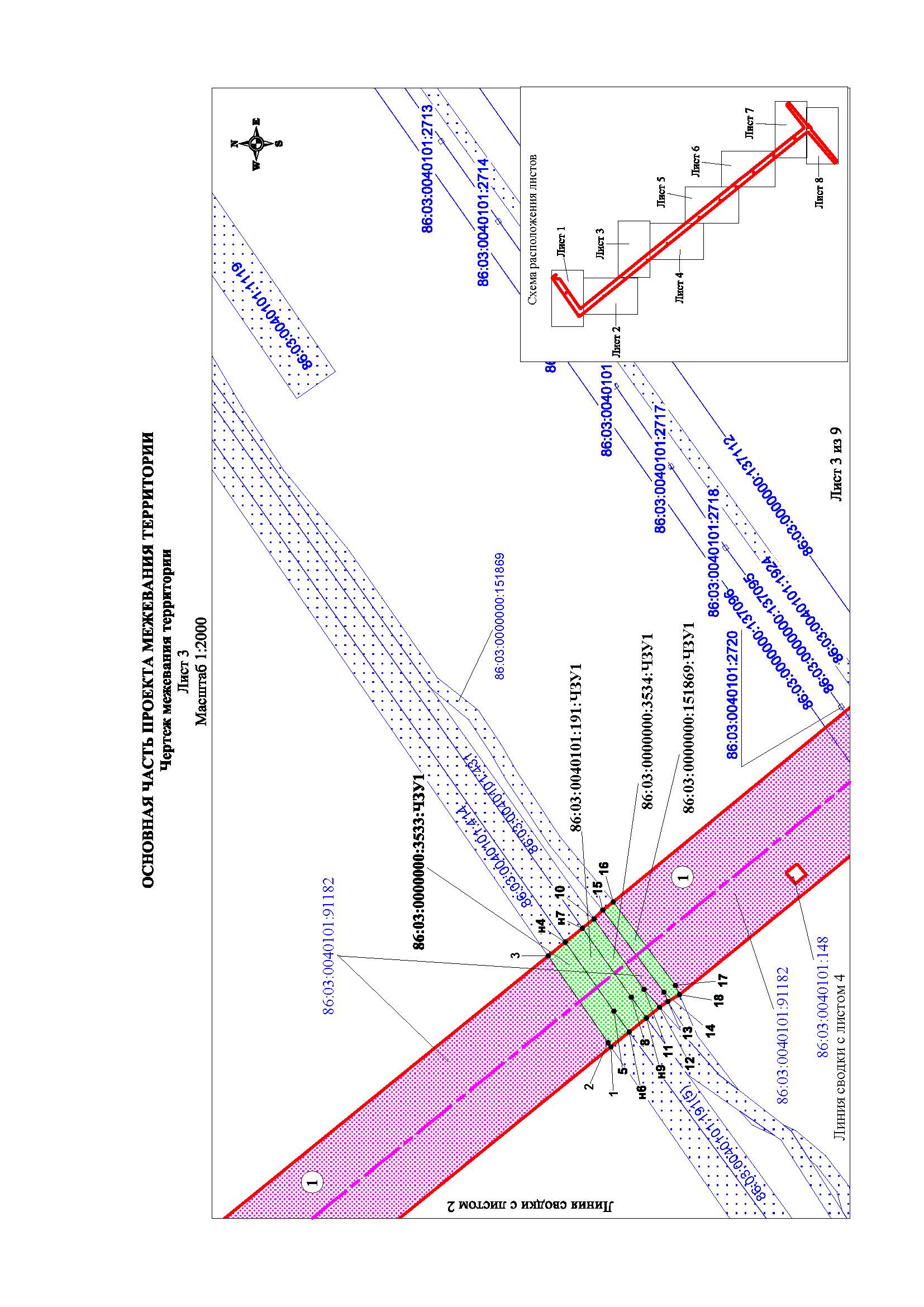 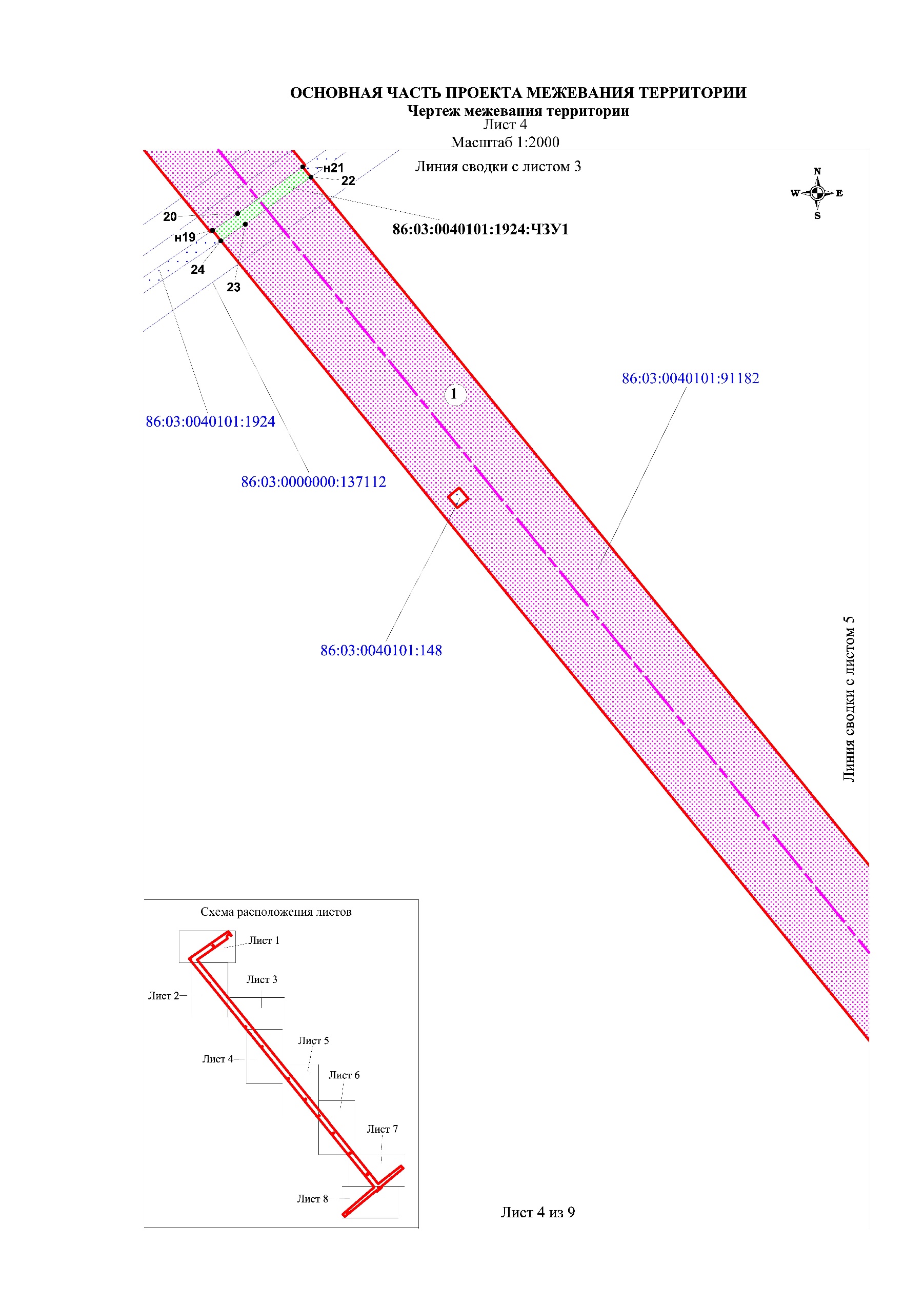 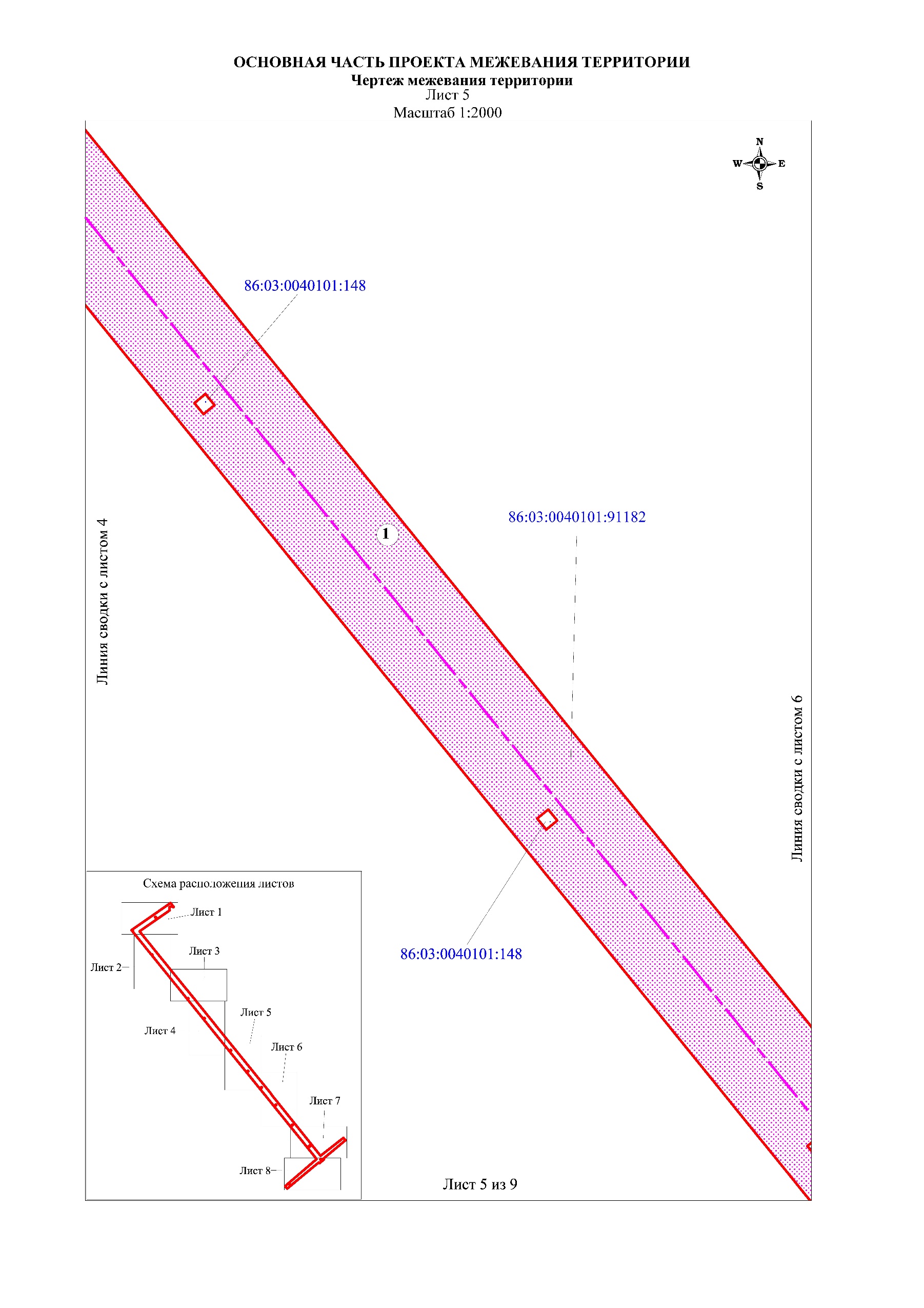 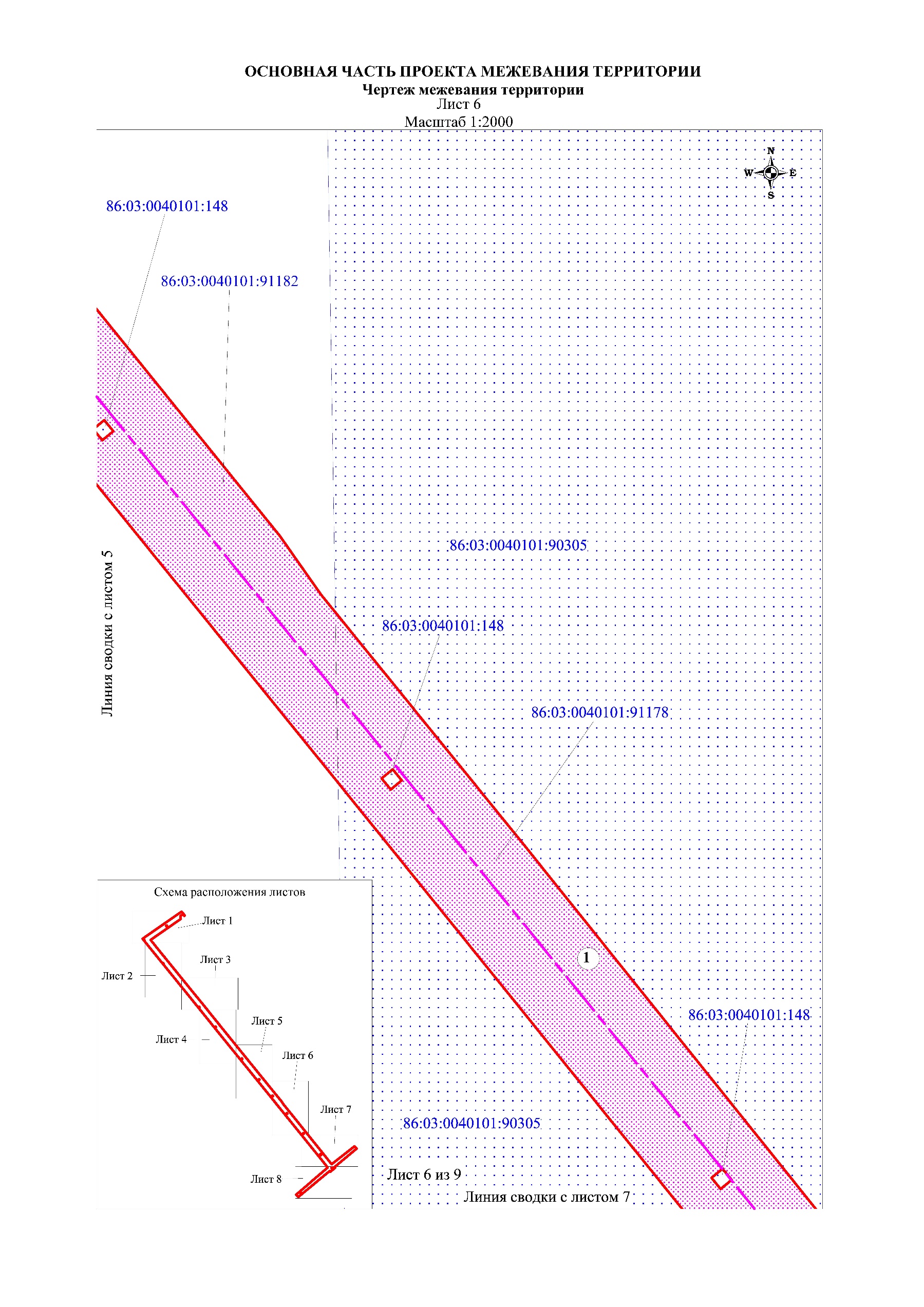 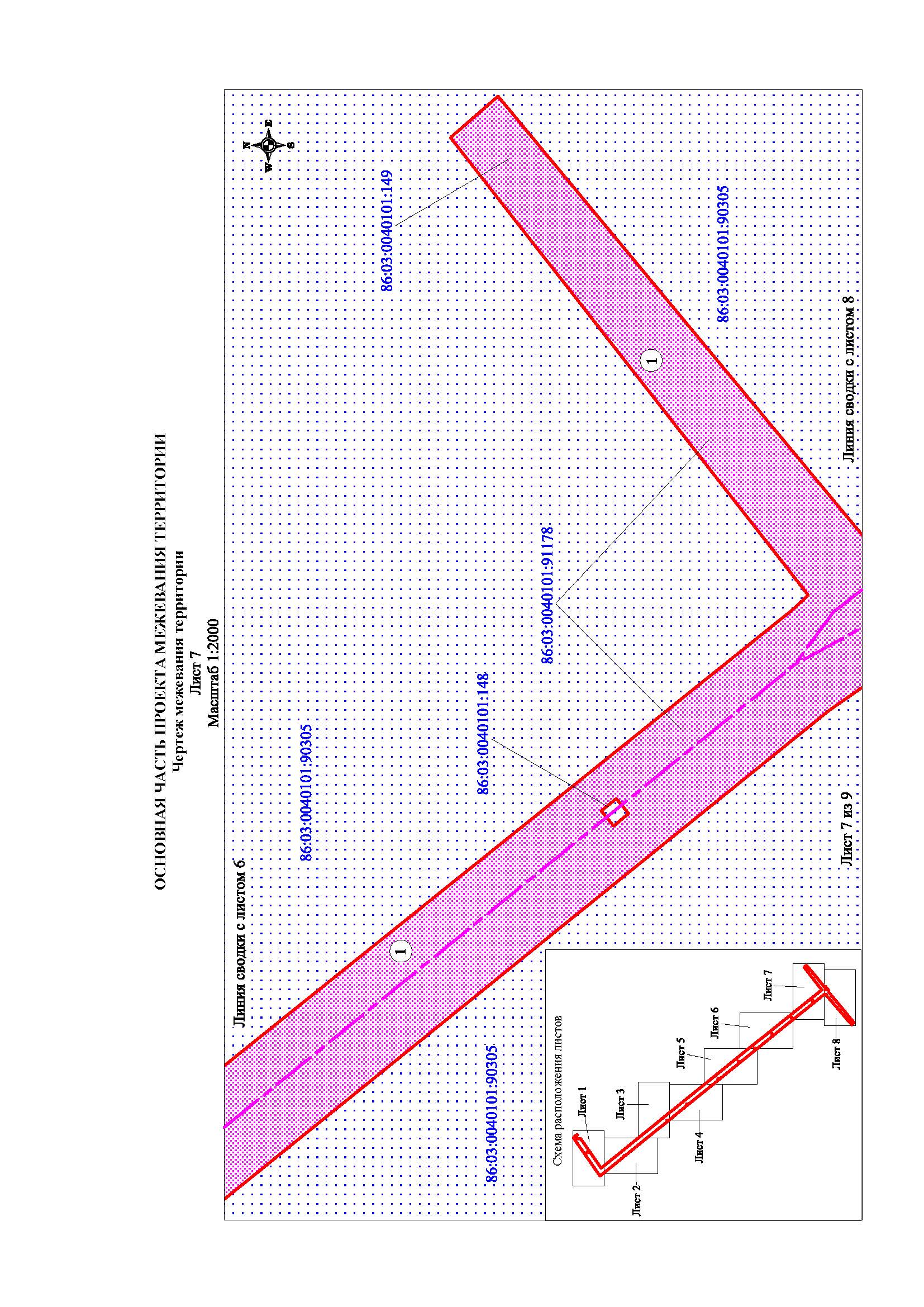 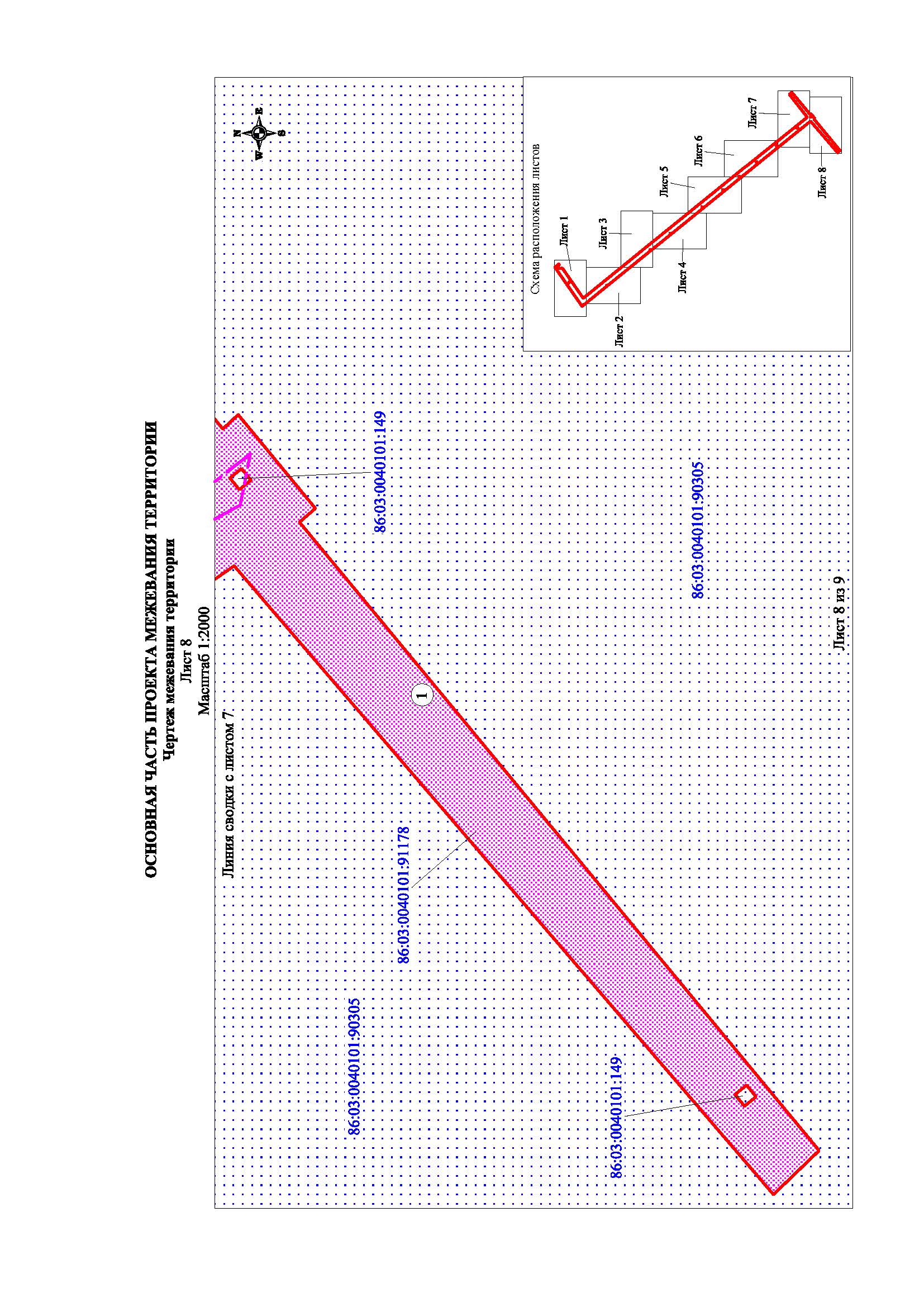 Чертеж межевания территорииКаталог координат характерных точек границ земельного участка86:03:0000000:3533:ЧЗУ1	86:03:0000000:151869:ЧЗУ1Номер точкиХУ1938275.663614953.542938276.963614955.413938304.193614994.81н4938296.403615001.135938274.333614969.75н6938267.363614960.2886:03:0040101:191:ЧЗУ186:03:0040101:191:ЧЗУ186:03:0040101:191:ЧЗУ1Номер точкиХУн6938267.363614960.285938274.333614969.75н4938296.403615001.13н7938288.593615007.468938266.483614976.13н9938259.553614966.6186:03:0000000:3534:ЧЗУ186:03:0000000:3534:ЧЗУ186:03:0000000:3534:ЧЗУ1Номер точкиХУн9938259.553614966.618938266.483614976.13н7938288.593615007.4610938283.383615011.6911938260.633614979.5812938253.533614971.50Номер точкиХУ13938249.763614974.1314938251.643614978.4415938279.383615015.7316938274.603615019.3817938246.383614981.5018938244.533614977.2886:03:0040101:1924:ЧЗУ186:03:0040101:1924:ЧЗУ186:03:0040101:1924:ЧЗУ1Номер точкиХУн19938132.763615069.4220938140.443615080.81н21938161.683615110.3822938157.003615114.1723938135.553615084.3024938128.083615073.23